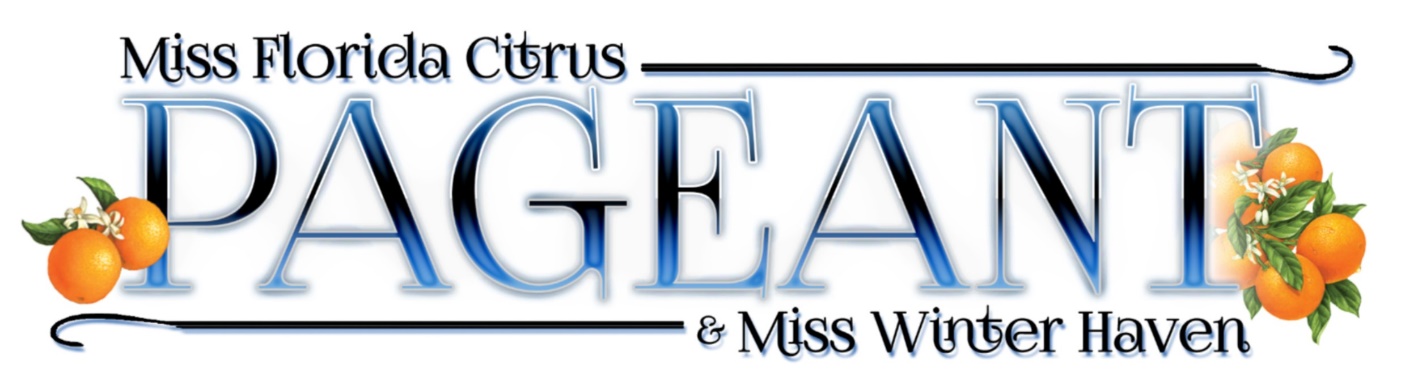 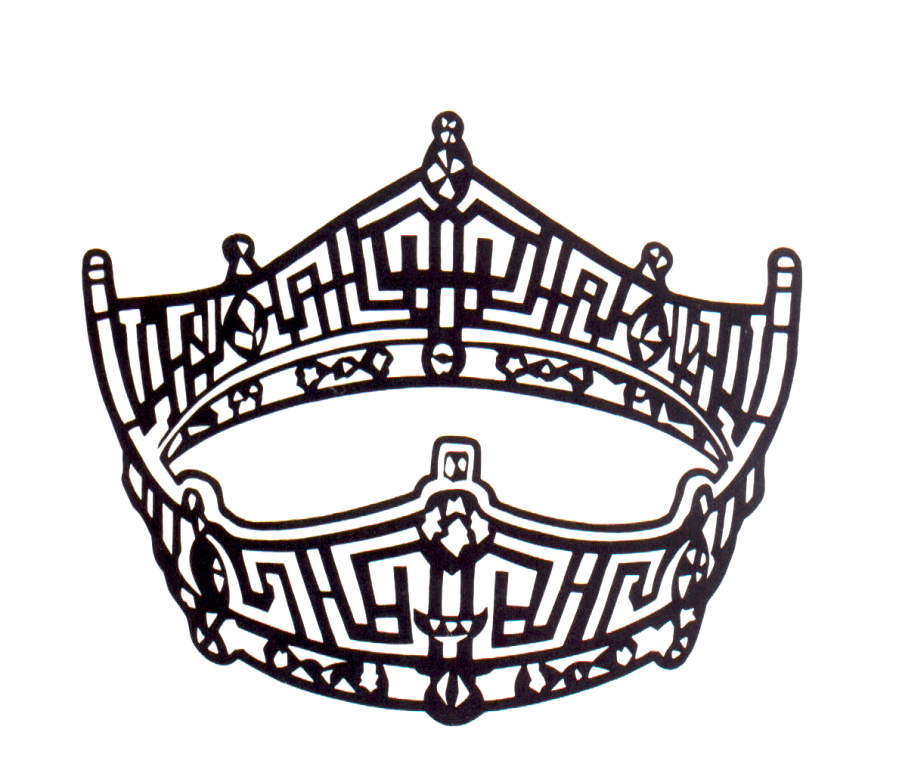 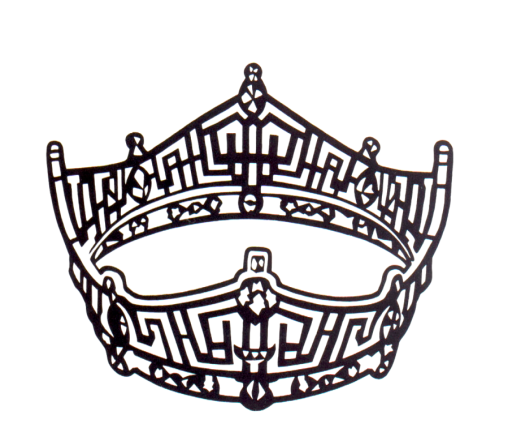 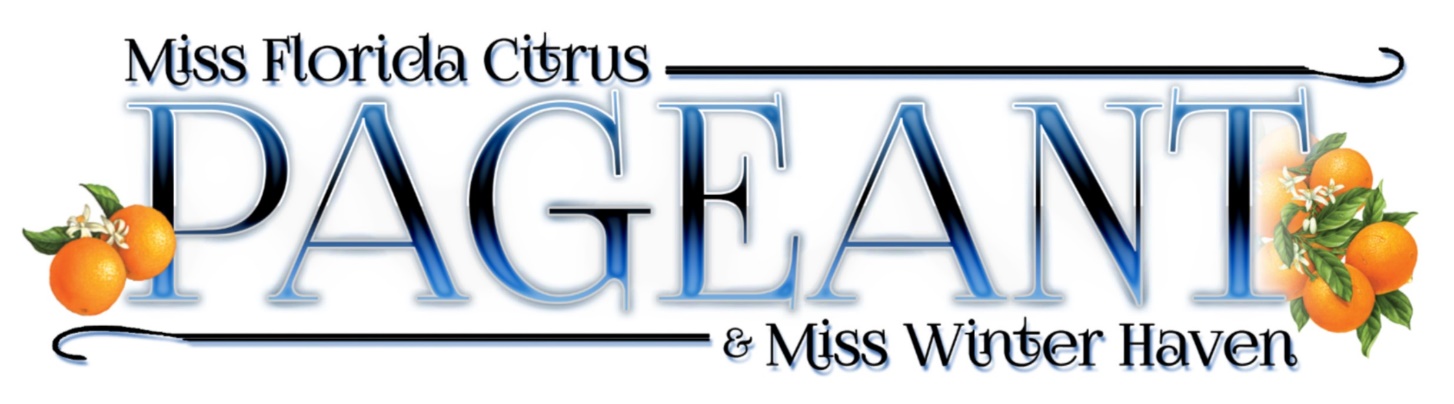 Contestant & Parents Contact Information FormIf one or both parents are deceased, or if parents are separated, please indicate that information here.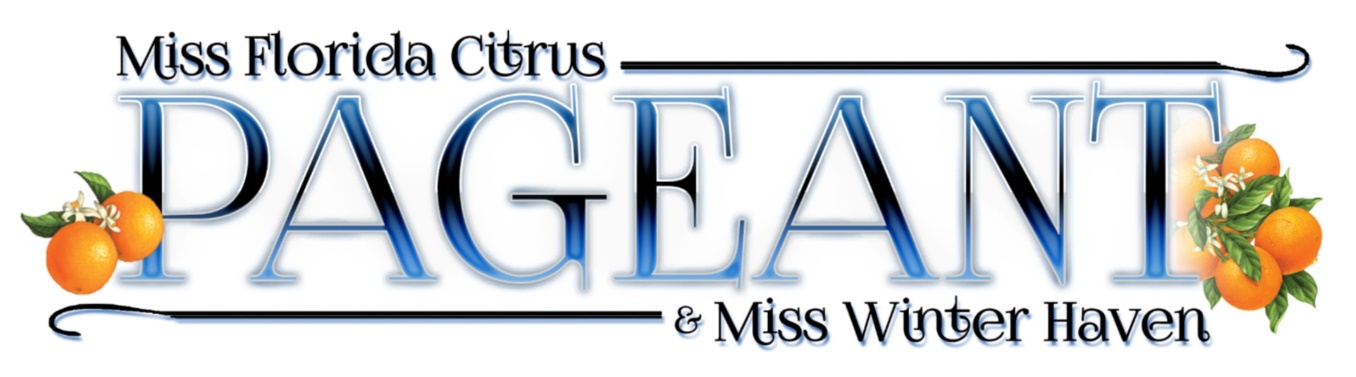 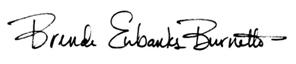 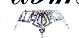 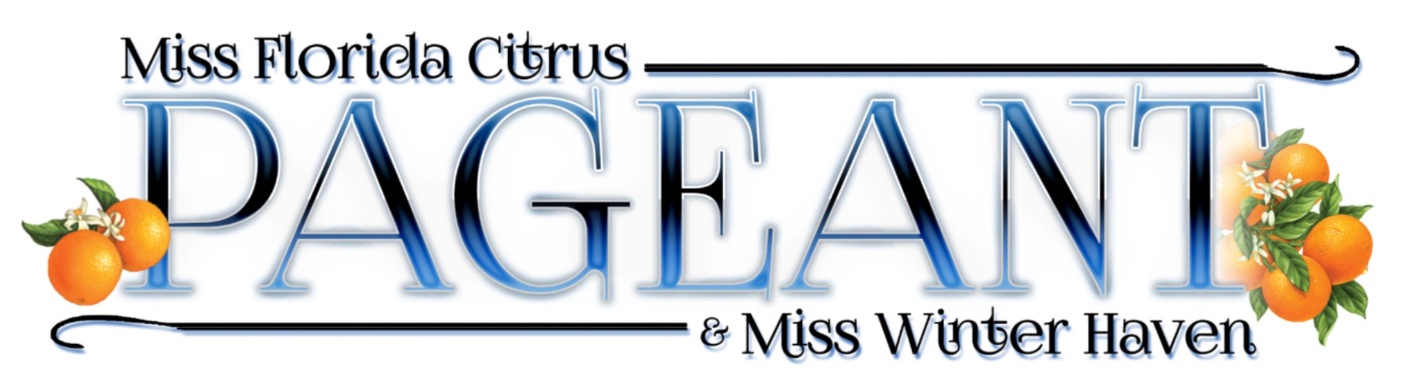 Instructions for Typing the Contestant’s Social Impact StatementThis is your opportunity to explain to the judges what your chosen platform is and why it is important for the Miss Florida/Miss America Organization to embrace this platform.  In addition, it should explain how your platform will further the Miss America Organization “brand” to the public.  This page ONE (1) page, singled-spaced document, combined with the Contestant’s Resume, will comprise your entire application for this job.  The judges will receive exactly what is submitted.   Any items that do not meet the criteria or are submitted after the deadline will not be given to the judges. If your Platform Statement arrives on the day of the deadline, but does not meet the criteria, there will not be time to return it to you; therefore, it will not be given to the judges.  The contestant may explain the lack of judging materials during her interview, if she so chooses.Go to the word processing program of your computer.Start a “new” document.Set margins for 1" on all four sides.  The font style may not be any smaller than “10” and no larger than “12” point type using the Times New Roman font style.  With the justification set for left, type “Name:” in bold.  Following the colon (:), hit the space bar twice.  Then, type your name.  Then, move to the next line and type “Title:” in bold.  Following the colon (:), hit the space bar twice.  Then, type your state title.Double space down.  Set your justification to “center”.  Then type in bold and underline the title of your Platform.Double space down.  Write what you feel is critical for the judge’s to know about your platform and why it is necessary for you to have the job of Miss America to promote this issue.  What you write will be what the judges know about your platform, your role in successfully dealing with this issue, and the role the Miss America Organization may play in your plan.This essay may include some of the following items (this is not to be meant as an exhaustive list):A clear definition of the social initiative statement and the specific issues you wish to addressA plan on how you have or will create awareness of the platformThe way in which you have or will change attitudes regarding the issueThe way in which you have or will change behaviors related to this issueThe way in which your platform issue will move the Miss America Organization forwardYour media plansYour marketing strategyHow you propose to fund your ideas/plansAny significant accomplishments you have made in regard to your issueAt the bottom of the page, set the justification to the right.  Type a line of 26 spaces.  Below that line, type Signature/Date and after printing sign and date the document.  If you forget to sign and date, we will need to return the document to you as it cannot be accepted without your signature.  Thank you.2014MOP Forms – Platform InstructionsName:  Jane SmithTitle:  Miss Local Celebrating Cultural Diversity and InclusivenessIt is imperative that this nation face and embrace its cultural diversity.  While many people have talked about this issue, I believe that most of them have only paid lip service to the true necessity of what needs to be addressed related to this issue.  There is a false truth in merely accepting and tolerating cultural diversity.  I intend to prove that in order to accept and understand people of other cultures; one must be willing to step out of a personal cultural comfort zone and identify the origin of their prejudice.  I will specifically focus on three areas:  Children, Communities, and Businesses.The title of Miss America, combined with the national media already looking at the surface of this issue, will allow me to create the national awareness that must exist.  Currently, the term “Cultural Diversity” is well known in the halls of institutions of higher learning and, perhaps, even in the public school classroom because of the need for some to be politically correct.  But, in order for us to make a true change in attitudes and behaviors of Americans, we must move beyond talk and into action and policy changes.My plan is to motivate the media and to partner with the National Conference for Community and Justice.  This organization has chapters in every major city in the nation and, in many cases, those chapters have community leaders involved who can, with encouragement and challenging, bring this issue out of hiding and into the public light in each of those communities.  Obviously, the media and the NCCJ already exist.  However, what is lacking is a lightning rod to draw attention to this issue.  This is where the Miss America Organization steps into the lead.  What better role is there for Miss America than to be an agent of change in organizing our nation to accept our differences and to create an environment that values each person on individual characteristics rather than on stereotypes or assumptions?  For years, Miss America was seen as a young woman who cut ribbons and appeared in parades.  It is time for “Miss America” to step out of the convertible and lead the parade.  Our country’s ethnic make-up is changing rapidly and our citizen’s fear of terrorism can explode already existing, but deeply hidden prejudices.  I want to be the leader that this nation needs.  This nation needs this issue addressed now and through the already existing NCCJ and its local and state organizations combined with the power of Miss America, we can make a concrete difference now, which will change the direction and the future of our nation.________________________________________Signature/Date 2014MOP Forms – Platform Statement Sample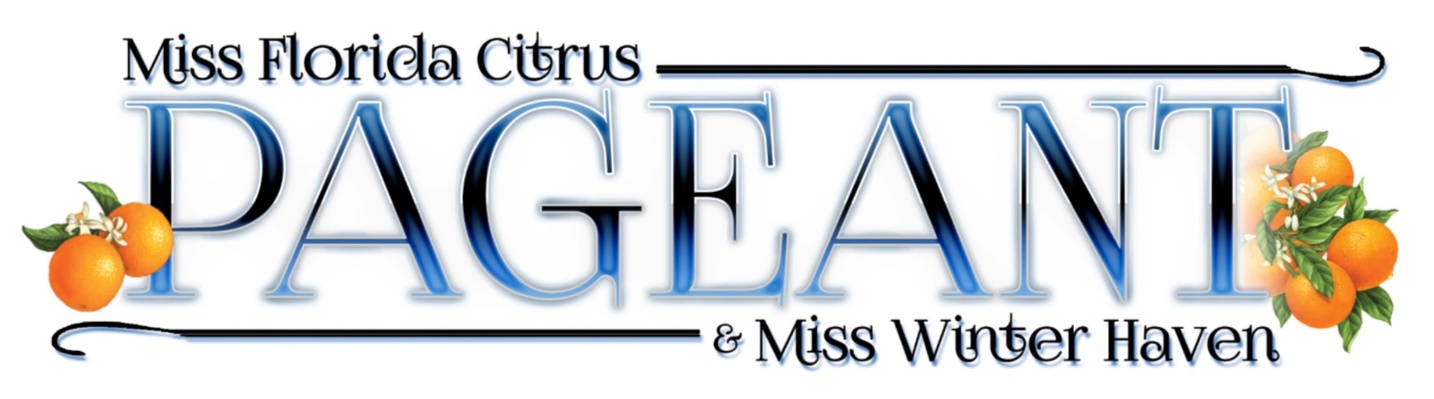 Contestant’s Resume Instructions This is your opportunity to demonstrate to the national judges why they should consider you for the job of Miss Florida Citrus.  You may list as many or as few items under each category as you desire.  Your only restriction is that it must follow the established format and it must fit on one (1) page.  This page, combined with the Platform Statement, will comprise your entire application for this job.  The judges will receive exactly what is submitted.  The judges will receive exactly what is submitted.   Any item incorrectly submitted or submitted after the deadline will not be given to the judges.  The contestant may explain the lack of judging materials during her interview, if she so chooses.It is important that these instructions are followed, even when using the preformatted page included:Create a “New” document with your computer’s Word program.Set margins for 1" on all four sides.  The font style may not be any smaller than “10” and no larger than “12” point type, using the Times New Roman font style.  Please refer to the attached sample to verify you are following the requested format. With the justification set for left, type “Name:” in bold.  Following the colon (:), hit the space bar twice.  Then, type your name as you wish the judges to know it.  (If your name is LaCricia Deborah Smith and you want to be known as “Deborah Smith”, please type “Deborah Smith).Then, move to the next line and type “Title:” in bold.  Following the colon (:), hit the space bar twice.  Then, type your state title.    Then, move to the next line and type “Hometown:” in bold.  Following the colon (:), hit the space bar once.  Then, type your hometown including the city and the state.  Hit the tab bar approximately six (6) times and type, Contestant Number: _________.  You will not know your contestant number at the time you are typing this information, which is why you will need to type a line.  If you notice, it is “Contestants number”, and then a colon (:), hit the space bar twice and then begin the line.  All of which is in bold.  Type the line to long enough to reach the end of the margin.  Depending upon your font size, you may need to hit the tab bar 5, 6, or 7 times for it to look correct.  The “C” in contestant does not have to line up with the “D” in date (see below), even though it appears that way on the attached sample.Move to the next line.  Now set your justification to the right.  Type “Date of Birth:” in bold.  Hit the space bar two (2) times, and type the month, day, and year of your birth.  (Ex. October 10, 1992)Move Justification to the left.  Double space down and type “Education:” in bold.  Hit the tab bar three times and then type your most recent school first and your classification for Fall 2014.  If it is grad school, indicate it as such.  List degree seeking (all on the same line as the name of the school), move to the line underneath that to list your undergraduate school and degree sought/achieved, and below that list your high school.  If you are a High School Senior go ahead and list your college for the fall (ex. Florida State University - Freshman).Double space down.  Hit the tab bar once.  Type “Platform Issue:” in bold.  Hit the tab bar three times.  Type the TITLE of your platform, MAKE SURE IT LINES UP WITH THE INFORMATION ABOVE IT.  DO NOT TYPE ANYTHING OTHER THAN THE TITLE.Double space down.  Hit the tab bar once.  Type “Scholastic/Career Ambition:” in bold.  Hit the Tab bar once, MAKE SURE IT LINES UP WITH THE OTHERS ABOVE IT.  Then type the type of degree/education you would ultimately like to achieve and beneath that, list your career ambition.Double space down.  Hit the tab bar once.  Type “Talent:” in bold.  Hit the tab bar three times.  Type the type of talent and specific selection.   MAKE SURE IT LINES UP WITH THE INFORMATION ABOVE IT.  (i.e.  Pop Vocal - “Crying”, Tap Dance - “Staying Alive”, etc.)Double space down.  Type “Scholastic Honors:” in bold.  Hit the space bar twice.  Each item should be separated by a semi-colon (;).    Double space down.  Type “Leadership Roles:” in bold.  Hit the space bar twice.  Each item should be separated by a semi-colon (;).	Double space down.  Type “Accomplishments:” in bold.  Hit the space bar twice.  Each item should be separated by a semi-colon (;).Double space down.  Type “Interesting Facts:” in bold.  Hit the space bar twice.  Each item should be separated by a semi-colon (;).   Double space down.  Type “Employment:” in bold.  Hit the space bar twice.  Each item should be separated by a semi-colon (;).Double space down.  Type “How has the world you come from shaped your dreams and aspirations?” in bold.  Hit the space bar twice.  Please answer the question in sentence form.Double space down.  Type “Of all the ways you could succeed in your life, why have you chosen to succeed in the Miss America Program?” in bold.  Hit the space bar twice.  Please answer the question in sentence form. Double Space down. Type “What social issue, other than your platform, will have the greatest impact on your generation and why?” in bold.  Hit the space bar twice.  Please answer the question in sentence form.Use your best judgment on what is most important for the judges to know about you.  Use your space   wisely.  Attached you will see an example of what it should look like.  Any variations from this form will not be considered acceptable.  Your materials will not be retyped.  The judges will receive your original work.		Some spacing issues may arise.  Simply follow the example providedName:  Jane SmithTitle:  Miss Local 	Hometown:  Anytown, America                                                                     Date of Birth:  December 29, 1992Education:			University of State – sophomore – Bachelor of Science, Liberal Arts				Frederick Douglass High SchoolPlatform Issue:			Celebrating Cultural Diversity and InclusivenessScholastic/Career Ambition: 	Obtain a Masters of Business Administration Talent:				Pop Vocal / “Fallen” Scholastic Honors:  Recipient of National Coca-Cola Scholarship; Recipient of the Metropolitan Urban League National Scholarship; Dean’s List; Member of the President’s Leadership Council at the UCFLeadership Roles:  Created and implemented a comprehensive Cultural Diversity Education Curriculum for grades K-12 in twelve Public Schools; University Student Body Senator; H.S. Sr. Class Pres.; College Sorority President.Accomplishments:  Recipient of the J.C. Penney Golden Rule Award for Outstanding Volunteer Service to Community; Recipient of the National Conference for Community and Justice Humanitarian Award; Performer, Grand Ole Opry in Nashville; Piano Performance scholarship at State University. Interesting Facts:   First person on either side of my family to attend college; Youngest of five children with a 13-year gap between me and my next oldest sister and an almost 20-year gap between the oldest and myself.Employment:  Internship with a Law Firm; Internship with local ABC television affiliate; Student Assistant at State University. How has the world you come from shaped your dreams and aspirations? I come from a loving, supportive family that has always taught me to work hard for the things I want to achieve. Growing up, my parents always encouraged us to get involved with our local community and help those who were less fortunate than us.  They tried to instill good values in us and to always guide us on the right path. I think it is because of these lessons my parents taught me that I want to make a difference in today’s world. I aspire to be a woman of great influence, preferably working in the non-profit sector, where I can apply my talents for the greater good and help to change people’s lives. One person truly can make a difference, and I am on my way to proving that cliché.  I also dream to one day have a loving family of my own, with beautiful children in whom I can instill the same core values that my parents gave to me.Of all the ways you could succeed in your life, why have you chosen to succeed in the Miss America Program?Along with providing the financial assistance for young women to fulfill our educational goals, the Miss America Organization gives us the opportunity to bring national attention to a cause dear to our hearts.  If I were to become Miss America, I know that my voice would be heard as a spokesperson for my personal platform, as well as the national platform.   Raising awareness of important social and political issues has always been important to me, and Miss America provides the perfect arena for that. What social issue, other than your platform, will have the greatest impact on your generation and why?Although I’m not sure I would consider it a social issue, I think technological advancements will have the greatest social impact on my generation. Technology is changing everything – the way we communicate, our lifestyles, access to information – it’s all right at your fingertips! That can be a double-edged sword.  I believe we run the risk of losing both interpersonal and language skills due to the ease and speed of communicating electronically.  I believe our educators should address this issue immediately, or it may, unfortunately, have the greatest impact on my generation and every generation to follow.2014MOP Forms- Resume SampleCONTESTANT’S TALENT REQUEST & DETAIL FORM1. Your name as you want it announced (we will NOT change it on the cue card during the pageant): ___________________________________________________Phonetic spelling of your name: ____________________________________________________2. Telephone number:  Home: _____________________ Work: _________________________Your cell: _____________________  Parent’s cell:_____________________________________3. A. Please indicate type of talent:Sing: ______________ Type: ____________________________(Such as Broadway, Opera, etc.)Dance Type: ________________________________________________________________(Please specify, i.e. jazz, en pointe, clogging, classical ballet, lyrical ballet, etc)Play an instrument Type: ______________________________________________________Other: _____________________________________________________________________B. Full title of music used in your presentation. If doing a medley, you must list all of the song titles. Please remember that no more than 2 songs from any one particular Broadway show may be used. (It is difficult to clear more than 2 songs.)_____________________________________________________________________________4. Type of microphone preferred (The Miss Florida Citrus pageant will try to accommodate your preference; however, we cannot guarantee your particular choice of microphone):(circle one) 	stand 		hand-held		body/lapel5. I have accurately timed my talent presentation at:_____ minutes and _____ seconds** THE TALENT PRESENTATION SHOULD BE TIMED FOR NO MORE THAN 90 SECONDS FROM THE TIME YOUR NAME IS ANNOUNCED. **6. Description of talent costume:__________________________________________________________________________________________7. Do you use any NECESSARY props? (circle one) 	yes 	noIf “yes,” describe: ___________________________________________________________________________(I understand no props are allowed unless they are absolutely functional.)NOTE: The Miss Florida Citrus pageant will NOT be responsible for any special equipment, supplies, or musical instruments. We will only provide a pianoCONTESTANT TALENT VERIFICATION FORMI, ________________________________________, have completed and have attached the talent request and detail form. I understand the following:1. My talent presentation can be no longer than 1:30 minutes in length and is timed and recorded under this time limit.Initials: ___________2. I will email the digital file no later than March 8, 2020.  .Initials: ___________3. No props are to be used unless they are completely functional. There are no backdrops or set props allowed. Initials: ___________4. The Miss Florida Citrus pageant is not responsible for any special equipment, supplies or musical instruments. An electronic piano will be provided if necessary.Initials: ___________5. I am responsible for retrieving my music and/or props as soon as the pageant is over. Nothing will be mailed to me or picked up at a later date.Initials: __________6. The recorded quality of my CD accompaniment will not be altered in any way from the quality I submit. Initials: ___________Talent introduction: Please write two or three sentences to be read as an introduction for your talent presentation. Include your name, type of talent, title, and any additional information pertinent to your presentation.________________________________________________________________________________________________________________________________________________________________________________________________________________________________________________________________________________________________________________________________________________Signature: ___________________________________________		Date: ___________________Local Contestant InformationLocal Contestant InformationLocal Contestant InformationLocal Contestant InformationLocal Contestant InformationLocal Contestant InformationLocal Contestant InformationLocal Contestant InformationLocal Contestant InformationLocal Contestant InformationLocal Contestant InformationLocal Contestant InformationLocal Contestant InformationLocal Contestant InformationLocal Contestant InformationLocal Contestant InformationLocal Contestant InformationContestant’s Full Legal Name:Contestant’s Full Legal Name:Contestant’s Full Legal Name:Contestant’s Full Legal Name:Phonetic Spelling:Phonetic Spelling:Phonetic Spelling:Phonetic Spelling:Phonetic Spelling of Contestants Name for Stage AnnouncementsPhonetic Spelling of Contestants Name for Stage AnnouncementsPhonetic Spelling of Contestants Name for Stage AnnouncementsPhonetic Spelling of Contestants Name for Stage AnnouncementsPhonetic Spelling of Contestants Name for Stage AnnouncementsPhonetic Spelling of Contestants Name for Stage AnnouncementsPhonetic Spelling of Contestants Name for Stage AnnouncementsPhonetic Spelling of Contestants Name for Stage AnnouncementsPhonetic Spelling of Contestants Name for Stage AnnouncementsPhonetic Spelling of Contestants Name for Stage AnnouncementsPhonetic Spelling of Contestants Name for Stage AnnouncementsPhonetic Spelling of Contestants Name for Stage AnnouncementsPhonetic Spelling of Contestants Name for Stage AnnouncementsPhonetic Spelling of Contestants Name for Stage AnnouncementsPhonetic Spelling of Contestants Name for Stage AnnouncementsPhonetic Spelling of Contestants Name for Stage AnnouncementsPhonetic Spelling of Contestants Name for Stage AnnouncementsBirth Date:Age:Type of Talent & Music:Platform:    Street Address    Street Address    Street Address    Street Address    Street Address    Street Address    Street Address    Street Address    Street Address City & State City & State City & State City & State City & State City & State  ZIP CodeCell Phone:Cell Phone:(        )(        )(        )(        )(        )Hometown:Hometown:Hometown:                                                                                                                                                                     City & State                                                                                                                                                                                 City & State                                                                                                                                                                                 City & State                                                                                                                                                                                 City & State                                                                                                                                                                                 City & State                                                                                                                                                                                 City & State                                                                                                                                                                                 City & State                                                                                                                                                                                 City & State                                                                                                                                                                                 City & State                                                                                                                                                                                 City & State                                                                                                                                                                                 City & State                                                                                                                                                                                 City & State                                                                                                                                                                                 City & State                                                                                                                                                                                 City & State                                                                                                                                                                                 City & State                                                                                                                                                                                 City & State                                                                                                                                                                                 City & State            E-mail Address:E-mail Address:E-mail Address:E-mail Address:Address while at College/UniversityAddress while at College/UniversityAddress while at College/UniversityAddress while at College/UniversityAddress while at College/UniversityAddress while at College/UniversityAddress while at College/UniversityAddress while at College/UniversityAddress while at College/UniversityAddress while at College/UniversityAddress while at College/UniversityAddress while at College/UniversityAddress while at College/UniversityAddress while at College/UniversityAddress while at College/UniversityAddress while at College/UniversityAddress while at College/UniversityAddress while at College/UniversityAddress:  Street Address  Street Address  Street Address  Street Address  Street Address  Street Address  Street Address  Street Address  Street AddressCity & StateCity & StateCity & StateCity & StateCity & StateCity & State ZIP CodeParents InformationParents InformationParents InformationParents InformationParents InformationParents InformationParents InformationParents InformationParents InformationParents InformationParents InformationParents InformationParents InformationParents InformationParents InformationParents InformationParents InformationMother’s Full Name:Mother’s Full Name:Mother’s Full Name:Mother’s Full Name:Mother’s Full Name:Address:Street AddressStreet AddressStreet AddressStreet AddressStreet AddressStreet AddressStreet AddressStreet AddressStreet AddressStreet AddressStreet AddressStreet AddressStreet AddressStreet AddressStreet AddressStreet AddressCityCityCityCityCityCityCityCityCityCityStateStateStateStateZIP CodeZIP CodeHome Phone:Home Phone:Home Phone:(        )(        )(        )Cell Phone:Cell Phone:Cell Phone:(        )(        )(        )(        )(        )(        )(        )(        )Business Phone:Business Phone:Business Phone:(        )(        )(        )E-Mail Address:E-Mail Address:E-Mail Address:E-Mail Address:E-Mail Address:E-Mail Address:Father’s Full Name:Father’s Full Name:Father’s Full Name:Father’s Full Name:Father’s Full Name:Address:Street AddressStreet AddressStreet AddressStreet AddressStreet AddressStreet AddressStreet AddressStreet AddressStreet AddressStreet AddressStreet AddressStreet AddressStreet AddressStreet AddressStreet AddressStreet AddressCityCityCityCityCityCityCityCityCityCityStateStateStateStateZIP CodeZIP CodeHome Phone:Home Phone:Home Phone:(        )(        )(        )Cell Phone:Cell Phone:Cell Phone:(        )(        )(        )(        )(        )(        )(        )(        )Business Phone:Business Phone:Business Phone:(        )(        )(        )E-Mail Address:E-Mail Address:E-Mail Address:E-Mail Address:E-Mail Address:E-Mail Address:2020 Local PageantsIt is important that you sign and date the original document and required copies as shown in the attached sample prior to submitting.2020 Local PageantsThis form is given to the judges with your platform statement.  You will notice there is a REQUIRED SIGNATURE LINE at the bottom of the Platform Statement.  When these two pages are put together, they will create your entire application.  Your signature covers the materials listed ON BOTH PAGES.  Your signature verifies that everything on your forms is true and accurate.  If it is proven that any information on these forms is not true, correct and factual, you risk disqualification from competing in the National Competition and losing your state/local title.